Shri Shivaji Education Society Amravati’sSCIENCE COLLEGE, CONGRESS NAGAR, NAGPURDEPARTMENT OF Computer ScienceINTERNAL ACADEMIC AUDIT2019-2020Vision and Mission of the Department. To achieve academic excellence through education in computing with hands on practices using modern computing tools and create intellectual, professional manpower to explore the higher educational, research and social opportunities.To provide hands-on experience on design and programming technique, technologies and tools related to computer science with major focus on open source software tools and applications.To establish and nurture research culture and create global acceptance to the institution in the field of research and development using the government research scheme and consultancy for social and industrial applications. To enhance our reputation as a world-class teaching and research department which is recognized for its innovation, excellence and discovery, and attracts the best students and staff worldwide.A. Faculty Strength:    B. Faculty profile	     B.Sc. Programme     BCA Programme     MCA Programme Students strength Students PerformanceResult Analysis (Winter 2019 )Result of EVEN Semester is not available due to COVID-19Achievements (Medals/Awards/Prizes at University level)Students Progression:Students’ publication in Extracurricular activity - NilStudents’ Extension Activity - NilNo. of  Students pursuing higher course – 70%Students’ participation in seminar - 100Students’ Learning course through online – 100 Faculty Research Paper Publications   Total Number of publications: - 13International 06National 07Bibliometrics of the publications during the last Academic year based on average citation index in Scopus/ Web of Science or PubMed/ Indian Citation IndexFaculty participation in conferences/seminar/workshop and symposia:Awards to Faculty members  01 (Awarded Ph. D. degree to Dr.S. R. Gedam)MoUs signed with institutions of national, international importance, other universities, industries, corporatehouses etc. during the year - NilResearch funds sanctioned and received from various agencies, industry and other organizations - NilBooks Published - Nil Research Guidance by Faculty during the year -  Action Plan of the Department 1. To Conduct Placement Drive2. To Conduct Two Workshop3. To Conduct Two Seminar 4. To Conduct Two Guest Lecture Best Practices of the departmentEncouraging students to take internship in various industries Student counseling both for personal and career guidance ICT based Teaching -Learning SWOT Analysis       Strength:Qualified & Competent staff.Two Ph.D. supervisors. Enthusiast and Encouraging Principal and Management.4. Committed and obliging teaching & non teaching staff.5. Interested and hardworking students.6. Well furnished Department with Six Air Conditioned Laboratories. 7. Secure environment for co-education.8. Democratic functioning respected.9. No. of Groups are available with Computer Science as one of the subject at under    graduate level.10. Add-on course Web Technology. 11. Two Post Graduate courses (M.Sc. and MCA).12. Students managed Computer Science Subject Society13. Good results14. Students seminars, Group Discussion, awareness programs- response by students is      good.15. Sophisticated instruments in the department.16. Identified Computer Science subject under CPE programme.17. Parent Teachers interaction is encouraging. Mentoring is practiced.18. Internet and ICT facilities available.19. Orientation and Refresher courses done by teachers.20. Departmental Core library.21. Recognition of the Department as a Research   Laboratory.         Weakness:1. Non availability of qualified faculty for PG courses. 2.  Difficulties in filling the vacant posts at UG level.3. Average students seek admission in B.Sc./M.Sc.  Courses.4. Less employment opportunities for B.Sc. pass out students. 5. Slow economics and industrial growth of Nagpur  region.         Opportunity:                 1. ICT culture enhancement.                2. ICT training (HRD) for masses.        Challenges:1. Creating interest in students for B.Sc. 2.  Attendance of students in Class Room.3. Training the average students of B.Sc./M.Sc. Courses.4. Internship for PG students in Multi National Company’s. 5. Campus Placement at UG and PG level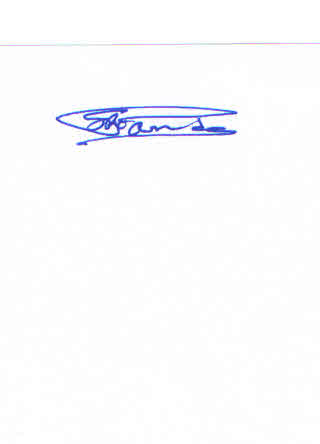 Date: 04/09/2020						             Head								        Department of Computer ScienceFacultyRecruitedVacantRemarksRegular (B.Sc.)05+0101NILRegular (BCA)0219NILRegular (M.Sc.)0104NILRegular (MCA)0202NILCHB0400NILAdhoc(BCA)06NILNILAdhoc(M.Sc.)04NILNILAdhoc(MCA)00NILNILNon-teaching06NILNILNameHighest QualificationDesignationSpecializationTeaching ExperienceDr. M. P. DhorePh.D.PrincipalPattern Recognition24Dr. S.R. Pande Ph.D. Associate Professor and HeadSoft Computing30Dr. R.N. Jugele Ph.D.Associate ProfessorMultimedia, Programming Language & Cloud Computing25Shri A.A.Halder M.Sc., NETAssistant ProfessorPattern Recognition09Dr. J. K. KechePh.D.Assistant ProfessorPattern Recognition02Dr. S. R. GedamPh.D.Assistant ProfessorData Mining02NameHighest QualificationDesignationSpecializationTeaching ExperienceDr. M. T. WanjariPh.D.Assistant ProfessorPattern Recognition01Dr. V. C. PandePh.D. Assistant ProfessorData Mining01Prof. P. M. DadheM. Sc. NET.Assistant Professor NLP01NameHighest QualificationDesignationSpecializationTeaching ExperienceMr. A. M. BodkheMCAAssistant ProfessorComputer Application01Ms. A.S.S. Mukhtar MCAAssistant ProfessorComputer Application01YearGroupNumber of Students AdmittedB.Sc. Semester IPCsM,(M6,7)55B.Sc. Semester ISCsM,(M8,9)32B.Sc. Semester IECsM(M10)30B.Sc. Semester ITotal117B.Sc. Semester IIIPCsM, (M6,7)44B.Sc. Semester IIISCsM, (M8,9)32B.Sc. Semester IIIECsM,(M10)23B.Sc. Semester IIITotal99B.Sc. Semeste VPCsM, (M6,7)53PCCS,01SCSM,(M8,9)30ECSM, (M10)22Total106M.Sc. I35M.Sc. II37Ph.D07Value Added ProgramNilBCA Semester I119BCA Semester III02BCA Semester V99MCA Semester I01MCA Semester III19MCA Semester V05                         Total646Programme CodeProgramme NameProgramme SpecializationNumber of students appeared in the final year examinationNumber of students passed in final year examinationPass PercentageB.Sc.Computer Science1029088.23BCAComputer Application978385.56M.Sc. Computer Science373697.29MCAComputer Application55100Sr.No.Name of the StudentsClassTitle01Ku. Harshita Nirajkumar AgrawalBCA.1st Merit02Ku. Neha Prashant GhumreBCA.3rd Merit03Ku. Juhi Vijayanand GhateM.Sc.2nd Merit04Mr. Ashish Laxman AgasheM.Sc.4th Merit05Mr. Mukul Sushilkumar DixitM.Sc.5th MeritTitle of the PaperName of AuthorTitle of journal Year of publicationCitation Index Institutional affiliation as mentioned in the publicationNumber of citations excluding self-citationQuality Healthcare Prediction Using K-Means and Clara Partition Based Clustering Algorithm For Big Data AnalyticsM. P. Dhore M.A. ChinchmalatpureInternational Journal of Engineering and Advanced Technology, ISSN : 2249-8958(Online),Published by Eyes Intelligence Engineering & Sciences PublicationFeb- 202000No00Quality Healthcare Prediction using Decision Tree Algorithms For Big Data AnalyticsM. P. Dhore M.A. ChinchmalatpureCompliance Engineering Journal, ISO : 7021-2008 Certified Journal, ISSN NO:0898-3777Dec- 201900No00Implementation of Iris Recognition and Feature Extraction Technique Based on 2d DCTS.R. PandeA.A. HalderJournal of Emerging Technologies and Innovative Research (JETIR)   ISSN (e):  2349-5162201900Yes00A Review of Biometric System Based on IrisS.R. Pande, A.A. HalderInternational Journal Research-Chronciler  ISSN (e): 2347-503X201900Yes00A Review of Identity Recognition System Based on BiometricsS.R. Pande, A.A. HalderInternational Journal of Scientific Research in Comp Science, Engg.  and I. T.   IJSRCSEIT ISSN (e): 2456-3307|   Mar-201900Yes00Inspection of Retrospection - Challenges in Sentiment AnalysisR.N. JugeleP. M. DadheCompliance Engineering Journal, IJCENG, DOI : 16.10089. CEJ. 2020.V11 I1. 285311. 2870,ISSN NO:1934-7197,202000Yes00Cloud Computing Services : A Belief on Challenges Based on Multiple AttributesR.N. JugeleS. B. RaipureCompliance Engineering Journal, IJCENG , DOI:16.10089.CEJ.2020.V11I1.285311.2877.ISSN NO: 0898-3577,202000Yes00Aspect Oriented Programming Tools for .Net FrameworkR.N. JugeleP. R. SarodeInternational Journal of Computer Sciences and Engineering IJCSE. ISSN: 2347-2693(E),Jan-201900Yes00Designing of RFID Enabled Smart Trolley and Applying Security Aspects by using Aspect Oriented Programming.R.N. JugeleP. R. SarodeCompliance Engineering Journal. ISSN NO: 0898-3577,201900Yes00Study of classification models using Ensemble based and non Ensemble based mining techniques using Astronomical dataS. R. GedamR. A. IngolikarCompliance Engineering JournalIF : 5.3May 202000No00Comparative Study of Symmetric Key Cryptographic Algorithms CAST, IDEA, RC, Camellia and SAFERM. T. WanjariH. B. PetheInternational Journal Scientific Research in Computer Science, Engineering and Information Technology, (IJRSCEIT-2019), ISSN: 2456 - 3307Mar 201900No00Role of Sentiment Analysis in Social MediaP.M. DadheR.N. JugeleInternational Conference on Advances in Physical Chemical & Mathematical SciencesFeb202000Yes00Inspection of Retrospection - Challenges in Sentiment AnalysisP.M. DadheR.N. JugeleCompliance Engineering Journal.ISSN: 1934-7197IF: 5.3Jan202000Yes00Name of the FacultyTitle of Conference/ Seminar/ workshop AttendedPeriodLevelInternational/ National/State /University /CollegeWhether Presented papersWhether abstract /paper  published in  Souvenir/Abstract Book M. P. Dhore Green Energy for Sustainable Development (ICGESD-2020)Feb   2020InternationalYesYesM. P. DhoreInternational Conference on Recent Trends in Image Processing and Pattern Recognition(RTIP2R,2020)Jan-2020InternationalYesYesM. T. WanjariInternational Conference on Recent Trends in Image Processing and Pattern Recognition(RTIP2R,2020)Jan-2020InternationalYesYesM.A.  ChinchmalatpurGreen Energy for Sustainable Development (ICGESD-2020)Feb   2020InternationalYesYesDate of MOUOrganizationPurpose/ActivityStudent Participate under MOUNature of the ProjectDurationName of funding AgencyAmount SanctionedAmount ReceivedNilNilNilNilNilName of the AuthorBookBookBook EditedName of the AuthorTitleISBN and DateChapterName of the guidePh.DPh.DPh.DName of the guideAwardedSubmittedRegisteredDr. M. P. Dhore-0102Dr. S. R. Pande020103Dr. R. N. JugeleNil0103